Club Name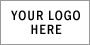 Position  Description Form Job TitleReserves Coach Reserves Coach Reserves Coach AccountabilityFootball managerFootball Committee/Club ExecutiveFootball managerFootball Committee/Club ExecutiveHours________ / week – month - seasonGeneral Description - ObjectivesGeneral Description - ObjectivesGeneral Description - ObjectivesGeneral Description - ObjectivesTo provide coaching expertise and leadership for the Reserves football team of the Club.To provide coaching expertise and leadership for the Reserves football team of the Club.To provide coaching expertise and leadership for the Reserves football team of the Club.To provide coaching expertise and leadership for the Reserves football team of the Club.ResponsibilitiesResponsibilitiesResponsibilitiesResponsibilitiesIn conjunction with Senior Coach develop/revise code of conduct for coaching staff and players that supports the objectives of the Club on and off the field.Contact all current players as soon as practicable after the completion of the previous season to outline plans for the coming season.In conjunction with Senior Coach assist recruitment of players in consultation with the Club Executive.In conjunction with Senior Coach develop and establish an appropriate pre season training program.Instruct the players placed under their care generally and to see that all players carry out sufficient training.In conjunction with Senior Coach liaise with junior grade coaches to establish a consistent coaching policy throughout the Club.In conjunction with Senior Coach assist with junior development where possible and appropriateProvide game day coaching expertise Attend Club functions as agreed toIn conjunction with Senior Coach develop/revise code of conduct for coaching staff and players that supports the objectives of the Club on and off the field.Contact all current players as soon as practicable after the completion of the previous season to outline plans for the coming season.In conjunction with Senior Coach assist recruitment of players in consultation with the Club Executive.In conjunction with Senior Coach develop and establish an appropriate pre season training program.Instruct the players placed under their care generally and to see that all players carry out sufficient training.In conjunction with Senior Coach liaise with junior grade coaches to establish a consistent coaching policy throughout the Club.In conjunction with Senior Coach assist with junior development where possible and appropriateProvide game day coaching expertise Attend Club functions as agreed toIn conjunction with Senior Coach develop/revise code of conduct for coaching staff and players that supports the objectives of the Club on and off the field.Contact all current players as soon as practicable after the completion of the previous season to outline plans for the coming season.In conjunction with Senior Coach assist recruitment of players in consultation with the Club Executive.In conjunction with Senior Coach develop and establish an appropriate pre season training program.Instruct the players placed under their care generally and to see that all players carry out sufficient training.In conjunction with Senior Coach liaise with junior grade coaches to establish a consistent coaching policy throughout the Club.In conjunction with Senior Coach assist with junior development where possible and appropriateProvide game day coaching expertise Attend Club functions as agreed toIn conjunction with Senior Coach develop/revise code of conduct for coaching staff and players that supports the objectives of the Club on and off the field.Contact all current players as soon as practicable after the completion of the previous season to outline plans for the coming season.In conjunction with Senior Coach assist recruitment of players in consultation with the Club Executive.In conjunction with Senior Coach develop and establish an appropriate pre season training program.Instruct the players placed under their care generally and to see that all players carry out sufficient training.In conjunction with Senior Coach liaise with junior grade coaches to establish a consistent coaching policy throughout the Club.In conjunction with Senior Coach assist with junior development where possible and appropriateProvide game day coaching expertise Attend Club functions as agreed toQualifications - AccreditationsQualifications - AccreditationsQualifications - AccreditationsQualifications - AccreditationsEssentialMinimum Level 1 Coaching Accrediation(League Specific)EssentialMinimum Level 1 Coaching Accrediation(League Specific)DesirableDesirableRelationshipsRelationshipsRelationshipsRelationshipsLiaises with Senior CoachLiaises with Football ManagerLiaises with the Football Executive.Liaises with Senior CoachLiaises with Football ManagerLiaises with the Football Executive.Liaises with Senior CoachLiaises with Football ManagerLiaises with the Football Executive.Liaises with Senior CoachLiaises with Football ManagerLiaises with the Football Executive.ReportingReportingReportingReportingReports to the Football ManagerReports to the Football ManagerReports to the Football ManagerReports to the Football Manager